e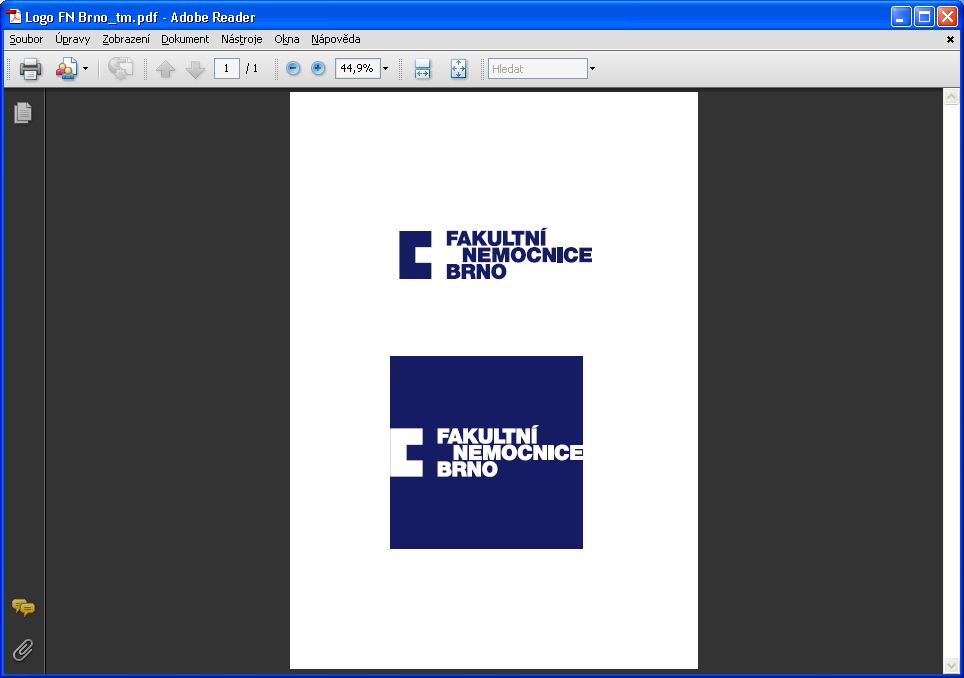 Standardní operační postup organizačníSOPO-05Počet stran textu: 36Počet příloh: 5Výtisk č.: 1Název dokumentu: Laboratorní příručkaObsah                                                                                                            1	Úvod	42	Definice, zkratky a pojmy	42.1	Zkratky	42.2	Pojmy	53	Základní informace o Ústavu patologie FN Brno	63.1	Statut, vedení ústavu, telefonní kontakty	63.2	Umístění Ústavu patologie FN BRNO	73.3	Zaměření činnosti Ústavu patologie FN BRNO a jeho laboratoří	73.4	Systém kontroly jakosti, správná laboratorní praxe, stav certifikace	73.5	Spektrum a popis služeb	73.5.1	Vyšetření prováděná v rutinním režimu	73.5.2	Vyšetření prováděná v urgentním režimu (STATIM)	83.5.3	Základní metody zpracování materiálu	83.5.4	Histologické, cytologické a histochemické metody barvení	83.5.5	Imunohistochemické metody	103.5.6	Molekulárně biologické metody	104	Pokyny k odběru a transportu biologického materiálu	134.1	Požadavky na odběr biologického materiálu k vyšetření v laboratořích ÚPA FN Brno	134.1.1	Bioptický materiál	134.1.2	Cytologický materiál	134.1.3	Nativní materiál pro molekulárně biologické vyšetření	144.2	Požadavky na transport biologického materiálu	144.2.1	Transport běžného tkáňového biologického materiálu	144.2.2	Transport materiálu pro vyšetření peroperačního vzorku (kryo – freeze section)	144.2.3	Transport nativní tkáně	154.2.4	Transport cytologického materiálu	154.2.5	Transport nativního BM pro elektronovou mikroskopii a histochemii – nerv, sval, krev	154.2.6	Transport trepanobiopsie	154.2.7	Transport enterální biopsie	154.2.8	Transport materiálu pro molekulární patologii	164.2.9	Transport materiálu do jiných zdravotnických zařízení	164.3	Identifikace pacienta na žádance a označení biologického materiálu	164.3.1	Povinné údaje na štítku transportní nádoby	164.3.2	Povinné údaje na žádance	164.3.3	Doplňující údaje na žádance	174.4	Chyby při odběru, skladování a transportu biologického materiálu	174.5	Zajištění transportu biologického materiálu	175	Požadavky na vyšetření	185.1	Ústní požadavky na vyšetření, opakovaná a dodatečná vyšetření	186	Sbiologického materiálu	186.1	Příjem biologického materiálu a vedení dokumentace	186.2	Postupy při nesprávné/neúplné identifikaci biologického materiálu nebo žádanky	196.2.1	Vyšetření biologického materiálu po doplnění údajů	196.2.2	Kritéria pro odmítnutí vyšetření biologického materiálu	196.3	Postupy při doručení vadného biologického materiálu	196.3.1	Biologický materiál v porušeném obalu	196.3.2	Rozbité sklo s nezpracovaným nátěrem	196.3.3	Materiál ve stavu znemožňujícím standardní zpracování	207	Výsledky vyšetření	207.1	Vydávání výsledků	207.2	Sdělování výsledků telefonicky	207.3	Změny výsledků po jejich vydání	217.4	Intervaly od dodání materiálu k vydání výsledků	218	Autoptický provoz	218.1	Příjem těl zemřelých	218.2	Rozhodnutí o provedení pitvy	228.3	Transport těla zemřelého	228.4	Požadavky na dodanou dokumentaci k zemřelému	228.5	Postup při příjmu těl zemřelých v autoptickém provozu a vedení dokumentace	228.6	Neshody při příjmu zemřelých	238.7	Vydávání výsledků pitev	238.8	Odběry tkání	239	Fáze po vyšetření	249.1	Bezpečné odstraňování materiálů	249.2	Zásady manipulace a skladování materiálů	249.2.1	Skladování před, v průběhu a po vlastním vyšetření	249.2.2	Opakovaná a dodatečná vyšetření a časový interval pro jejich požadování	2410	Ostatní ustanovení	2510.1	Vyšetřování smluvními laboratořemi, konzultační činnost	2510.2	Způsoby řešení reklamací a stížností	2510.2.1	Reklamace a stížnosti	2510.2.2	Postupy pro řešení možných (předpokládaných) stížností	2510.2.3	Termíny pro vyřízení stížností	2611	Související dokumenty	2612	Přílohy	26ÚvodSmyslem Laboratorní příručky je informovat lékaře a žadatele o laboratorní vyšetření o nabídce našich služeb.Tato příručka je určena zdravotnickým pracovníkům i laické veřejnosti a všem, kteří mají zájem využít našich služeb nebo se chtějí seznámit s provozem laboratoří Ústavu patologie FN Brno. Příručka stanovuje postupy preanalytické a postanalytické fáze, požadavky na správný odběr materiálu, zásady manipulace s materiálem, pravidla zasílání materiálu a poskytuje seznam námi prováděných vyšetřovacích metod.Účelem této příručky je zlepšení komunikace a spolupráce s uživateli služeb našich laboratoří, což je nezbytné pro docílení správného výsledku vyšetření a jeho využití v diagnostickém a následně léčebném procesu.Laboratorní příručka je pravidelně aktualizována a je k dispozici na webových stránkách laboratoře http://www.fnbrno.cz.O změnách nebo novém vydání jsou klienti laboratoře Ústavu patologie informováni v základním dokumentu.Definice, zkratky a pojmyZkratkyBM		Biologický materiálDN		Název pracoviště dětské medicíny EHK		Externí hodnocení kvalityIČL       	Identifikační číslo lékařeIČP      	Identifikační číslo pracovištěLF MU 	Lékařská fakulta Masarykovy univerzityLMP              Laboratoř molekulární patologie	LIS		Laboratorní informační systémLPP         	léčebná preventivní péčeMKN    	Mezinárodní klasifikace nemocíNBP-Bohunice	Nemocnice Bohunice a Porodnice-název pracoviště medicíny dospělého věkuNBP-Porodnice	Nemocnice Bohunice a Porodnice-název pracoviště reprodukční  medicínyNCTB	   	Národní centrum tkání a buněkNIS 		Nemocniční informační systém	NLZP   	Nelékařský zdravotnický personálOIAK   	Oddělení interního auditu a kontrolySZŠ		Střední zdravotnická školaÚPA		Ústav patologieVŠ        	Lékař, zdravotní pracovník nelékař s odbornou a specializovanou způsobilostíVOŠ		Vyšší odborná škola ZL       	Zdravotní laborant Pojmyautolýza = samovolný rozkladný proces tkáně vyvolaný vlastními enzymyautoptický vzorek = odběr drobných vzorků tkání tzv. nekropsií pro mikroskopické vyšetřeníbiopsie = v obecném smyslu znamená mikroskopické vyšetření tkání získaných za života člověka - pacienta, odebrané klinickým lékařem z důvodů: diagnostických, léčebných, prognostických, preventivních, kontrolních (např. při sledování výsledku chemoterapie)fixace = rychlá a šetrná denaturace bílkovin bránící autolýze tkáníformol = je triviální název pro roztok formaldehydumatované sklo = standardní podložní sklo řezané, nebo zabroušené, s oboustranně matovanou 20 mm ploškou, která slouží k popisováníparafínový blok = odebraná tkáň je fixovaná, dehydratovaná ethanolem, projasněna xylenem a zalita do parafínového bloku. Parafinové bloky jsou archivoványpreparát = vyšetřovaná tkáň nakrájena na tenké řezy, barvena různými barvícími technikami s ohledem na požadované struktury, s možným použitím chemických, imunologických či molekulárně biologických postupů cytologický preparát = cytologický materiál natřený na podložním skle, barvený různými barvícími technikamirezerva = tkáňové rezervy fixované ve formaldehydutkáňový blok = přijatý bioptický materiál se nakrájí do bloků požadované velikostiZákladní informace o Ústavu patologie FN BrnoStatut, vedení ústavu, telefonní kontaktyUmístění Ústavu patologie FN BrnoLaboratoře Ústavu patologie jsou umístěny v areálu Fakultní nemocnice Brno v budově I1.Příjem biologického materiálu, laboratoře a vedení ÚPA sídlí v 1. nadzemním podlaží. Autoptické sály a výukové místnosti jsou umístěny v suterénu.Detašované Bioptické stanice jsou umístěny v areálech NBP – Porodnice budova D a DN budova L.Zaměření činnosti Ústavu patologie FN Brno a jeho laboratoříÚstav patologie FN Brno provádí:zpracování biologického materiálu prohistologické vyšetřenícytologické vyšetřeníimunohistochemické vyšetřeníhistochemické vyšetřenímolekulárně biologické vyšetřeníelektronmikroskopické vyšetřenívyšetření autoptických vzorkůautopsieSvé služby poskytuje ÚPA všem klinickým oddělením, ambulancím FN Brno, ostatním lékařům a zdravotnickým zařízením v Moravském regionu.Mimo rutinní diagnostickou činnost pracovníci ÚPA zajišťují výuku studentů SZŠ/VOŠ a LF MU. Ve spolupráci s IPVZ Praha a Národním centrem ošetřovatelství a nelékařských zdravotnických oborů v Brně probíhá na pracovišti ÚPA postgraduální výuka SŠ a VŠ pracovníků v oblasti laboratorní patologie. Pracovníci ÚPA se v rámci vědecko-výzkumné činnosti průběžně zapojují do řešení grantových projektů.Systém kontroly jakosti, správná laboratorní praxe, stav certifikaceLaboratoře Ústavu patologie uplatňují systém vnitřní kontroly kvality a zásady správné laboratorní praxe. Ústav je certifikován v systému řízení jakosti podle ISO 9001 v platné verzi. ÚPA získalo Akreditaci ČIA dle ČSN EN ISO 15189 v platné verzi.Spektrum a popis služebPřehled vyšetření, prováděných v laboratořích Ústavu patologie je dostupný na http://www.fnbrno.cz v záložce „Kliniky a oddělení“ – „Ústav patologie“ – „Informace pro lékaře“ – Laboratorní příručka.Vyšetření prováděná v rutinním režimubioptická vyšetření prováděná standardní histologickou technikou, detekce různých tkáňových komponent speciálními barvicími a impregnačními postupyprovádění pitev a následné zpracování autoptické tkáně standardní histologickou technikou, detekce různých tkáňových komponent speciálními barvicími a impregnačními postupycytologická vyšetření – používají se nátěry nebo zpracované tekutiny na podložních sklech. Materiál je získáván stěrem přístupných povrchových partií těla, zejména sliznic, nebo exkretů natřených přímo na podložní sklo, výplachem, resp. punkcí aspirací tekutin z dutin (anatomických či vzniklých za patologických stavů, tj. cysty, bursy atd.) nebo aspirací solidní tkáně orgánu nebo patologického útvaru (punkce tenkou jehlou tzv. FNAB – štítná žláza, lymfatické uzliny, mamma atd.). Další možností je tzv. otisk.imunohistochemická vyšetření – histologická technika barvení histologických preparátů, která umožňuje znázornit přítomnost v ideálním případě jedné konkrétní látky pomocí specifických protilátek. Vyšetření se provádí z tkáňových bloků.histochemická vyšetření – exaktní zjišťování charakteru a lokalizace chemických látek „in situ“, tzn. v buňkách a tkáních histologických řezů, a další způsob, jak stanovit druh poruchy orgánu nebo povahu onemocnění. Vyšetření se provádí z tkáňových bloků a z tkání zpracovaných na zmrzlo.molekulárně biologická vyšetření jsou zaměřena na vyšetřování nukleových kyselin (DNA a RNA) pro účely diagnostiky, stanovení prognózy a predikce léčebné odpovědi u nádorových onemocnění. Vyšetření lze provést z cytologie, biopsie, nativní tkáně a z venózní krve.elektronmikroskopická vyšetření přinášejí informace o ultrastruktuře buňky, buněčných organel a jejich funkcí, využívá se velkého zvětšení a vysoké rozlišovací schopnosti elektronového mikroskopu k upřesnění histologické diagnostiky.Vyšetření prováděná v urgentním režimu (STATIM) peroperační biopsie vždy po telefonické domluvě je nutné nativní materiál ihned dodat do laboratoře Ústavu patologie (pracoviště NBP – Bohunice, NBP – Porodnice, DN)vyšetření nativního materiálu, je-li na žádance vyznačen požadavek NATIV, materiál doručit neprodleně do laboratoře na Ústavu patologieSTATIM z cytologického materiálu je třeba ohlásit telefonicky a BM neprodleně doručit do laboratoře na Ústavu patologieZákladní metody zpracování materiáluzhotovování parafínových tkáňových bločků a následně preparátůzpracování cytologického materiáluzpracování autoptického materiálu do parafínových tkáňových bločků a následně preparátůHistologické, cytologické a histochemické metody barveníIndikací pro jednotlivá barvení je potřeba rozlišení jednotlivých komponentů tkání pro mikroskopické stanovení diagnózy lékařem – patologem.základní přehledné barvení hematoxylin eozin (HE)HE z parafínových řezůHE ze zmrazených řezůkolagenní vazivobarvení kolagenního vaziva dle van Giesonamodrý trichromelastické vazivoorceinemGömoriho impregnace retikulárních vlákenMukopolysacharidy, hlenkyselé mukopolysacharidy metodou Halle, modifikace dle Müllerakyselé mukopolysacharidy alciánovou modříneutrální mukopolysacharidy metodou PASmucikarmínglykogenPAS natrávenýamyloidprůkaz amyloidu Kongo červenífluorescenční průkaz thioflavinem Ttukové látkyze zmrazených řezů olejovou červenítkáňové a krevní elementyGiemsaMay Grünwald-Giemsa Romanowski barvení cytologických preparátůbarvení podle Papanicolaouapigmenty a anorganické látkyprůkaz melaninu dle Massona (Fontana)bělení melaninu peroxidem vodíkumetoda Pearls na průkaz železametoda Fouchet – průkaz bilirubinumetoda dle von Kossa – průkaz vápníkumetoda dle Okamota – průkaz mědifibrin metodou Weigertplísněimpregnace dle GrocottaPASbakterieGramm -Twort znázornění gram pozitivních a gram negativních bakteriíprůkaz Helicobacterium pylori metodou Warthin-Starry (W-S)průkaz Mycobacterium tuberculosis dle Ziehl – Neelsenaprůkaz Mycobacterium tuberculosis dle FITEaustralský antigen – průkaz Shikattaneurohistologické metodyLuxolová modř k průkazu myelinových pochevkarcinoid, neuroendokrinní granulametoda Grimeliusprůkaz enzymůalkalická fosfatázachloracetátesterázaacetylcholinesterázaImunohistochemické metody Imunohistochemie umožňuje in situ identifikaci antigenních částí buněk nebo tkáňových struktur včetně sekrečních produktů technikou využívající mono/polyklonální protilátky. Podrobné informace o protilátkách lze nalézt na internetových stránkách výrobce případně dodavatele protilátky. Seznam protilátek používaných na ústavu patologie k lokalizaci a vizualizaci tkáňových antigenů viz Příloha č. 3: Tab. č. 1 Seznam protilátek pro vyšetření antigenů.Molekulárně biologické metodyIn situ hybridizace (FISH, SISH, CISH) z FFPE tkáně nebo cytoblokudetekce amplifikace genu ERBB2 – karcinom prsu, karcinom žaludkudetekce přestavby genů ALK a ROS1 – karcinom plicdetekce translokace t(8;14) mezi geny MYC a IGH – Burkitův lymfomdetekce translokace t(11;14) mezi geny CCND1 a IGH – lymfom z plášťových buněk (Mantle cell lymphoma)detekce translokace t(14;18) mezi geny BCL2 a IGH – folikulární lymfom, difúzní velkobuněčný B lymfom detekce zlomu 3q27 v oblasti genu BCL6 – double/triple hit lymfomdetekce zlomu 8q24 v oblasti genu MYC – Burkitův lymfom, double/triple hit lymfomdetekce zlomu 18q21.33 v oblasti genu BCL2 – folikulární lymfom, double/triple hit lymfomdetekce zlomu 18q21 v oblasti genu MALT1 – MALT lymfomdetekce aberace gain/loss v oblasti 11q – Burkitt-like lymfomdetekce amplifikace genů MYC, MYCN – neuroblastomydetekce amplifikace genu EGFR – gliomydetekce delece 1p/19q – gliomydetekce delece genu CDKN2A – gliomy a mezoteliální proliferacedetekce polyzomie chr. 7 / monozomie chr. 10 – gliomydetekce zlomu 17p13.2 v oblasti genu USP6 – nodulární fascie, pseudosarkomatózní proliferace, kostní cystydetekce zlomu 22q12.2 v oblasti genu EWSR1 – Ewingův sarkomdetekce exprese RNA kódující Epstein Barr virus (EBER) jiné ISH vyšetření – na dotazReal-time PCR – FFPE tkáň, cytologický materiál, nesrážlivá krev (cirkulující DNA)mutační analýza genu EGFR – neskvamózní histologický typ nemalobuněčného karcinomu plicmutační analýza genů KRAS, NRAS – kolorektální karcinommutační analýza genu BRAF – kolorektální karcinom, maligní melanom, gangliogliomReverzní hybridizace na stripu – FFPE tkáň, cytologický materiálmutační analýza genu EGFR – neskvamózní histologický typ nemalobuněčného karcinomu plicmutační analýza genů KRAS, NRAS – kolorektální karcinommutační analýza genu BRAF – kolorektální karcinom, maligní melanom, gangliogliomMultiplex PCR dle Biomed-2 protokolu – FFPE tkáňstanovení klonální přestavby genů IGH, IGK – B buněčná lymfoproliferacestanovení klonální přestavby genů TCRB, TCRG – T buněčná lymfoproliferaceMetylačně specifická PCR – FFPE tkáňstanovení metylace promotoru genu MGMT – glioblastom Sekvenační analýza dle Sangera – FFPE tkáňstanovení mutací v exonu 4 genů IDH1, IDH2stanovení mutací v promotoru genu TERTstanovení mutace K27M v genech H3-3A, H3C2, H3C3 pro histon H3stanovení mutací G34R/V v genu H3-3Astanovení mutací v exonech 9-14 genu POLEMasívní paralelní sekvenování (NGS analýza) – FFPE tkáňstanovení somatických mutací v genech BRCA1, BRCA2stanovení somatických genových fúzí a sestřihových variant na úrovni RNA (seznam testovaných genů v tabulce A)stanovení somatických mutací na úrovni DNA (seznam testovaných genů v tabulce B)Tabulka A (ref. www.illumina.com)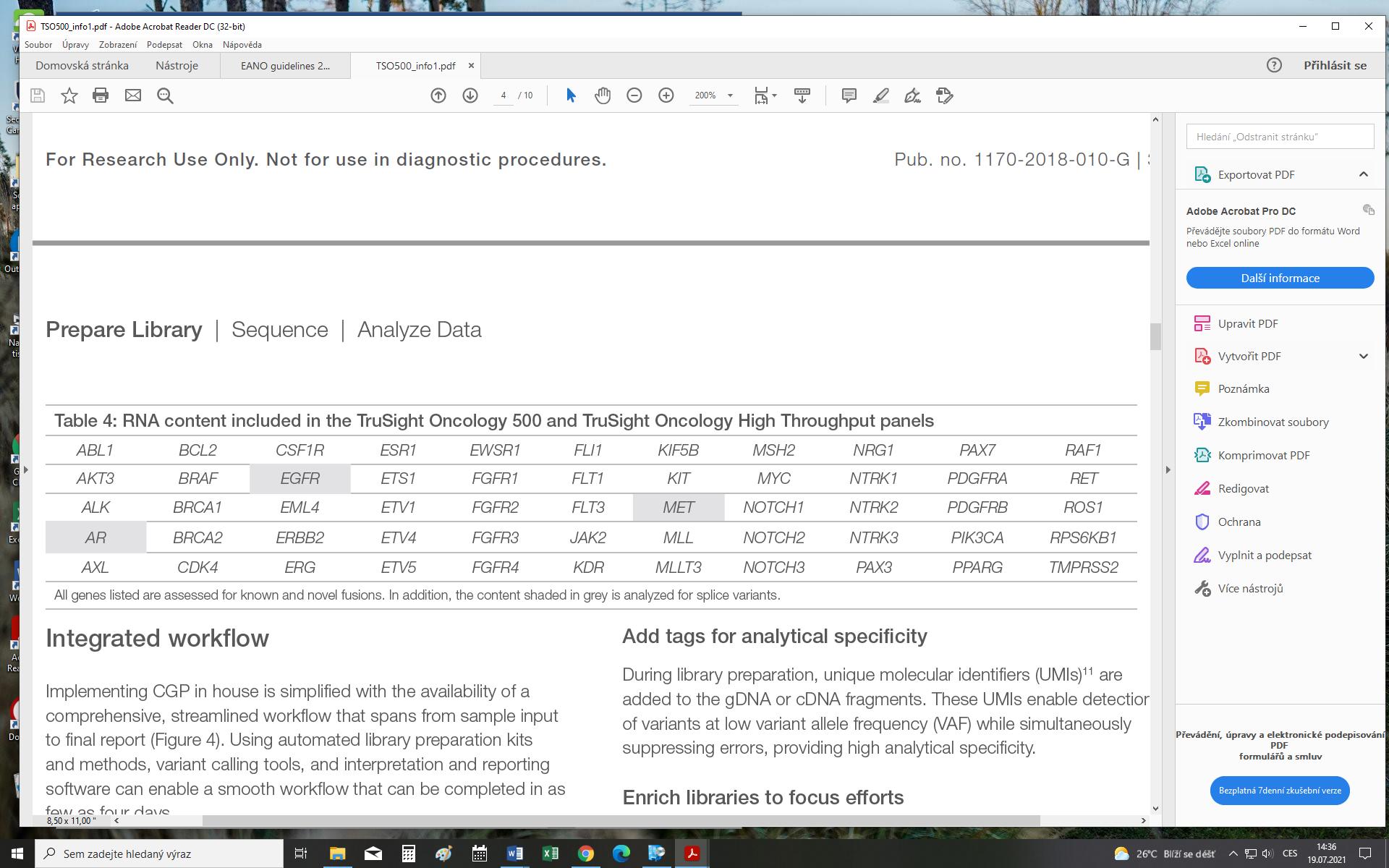 Tabulka B (ref. www.illumina.com)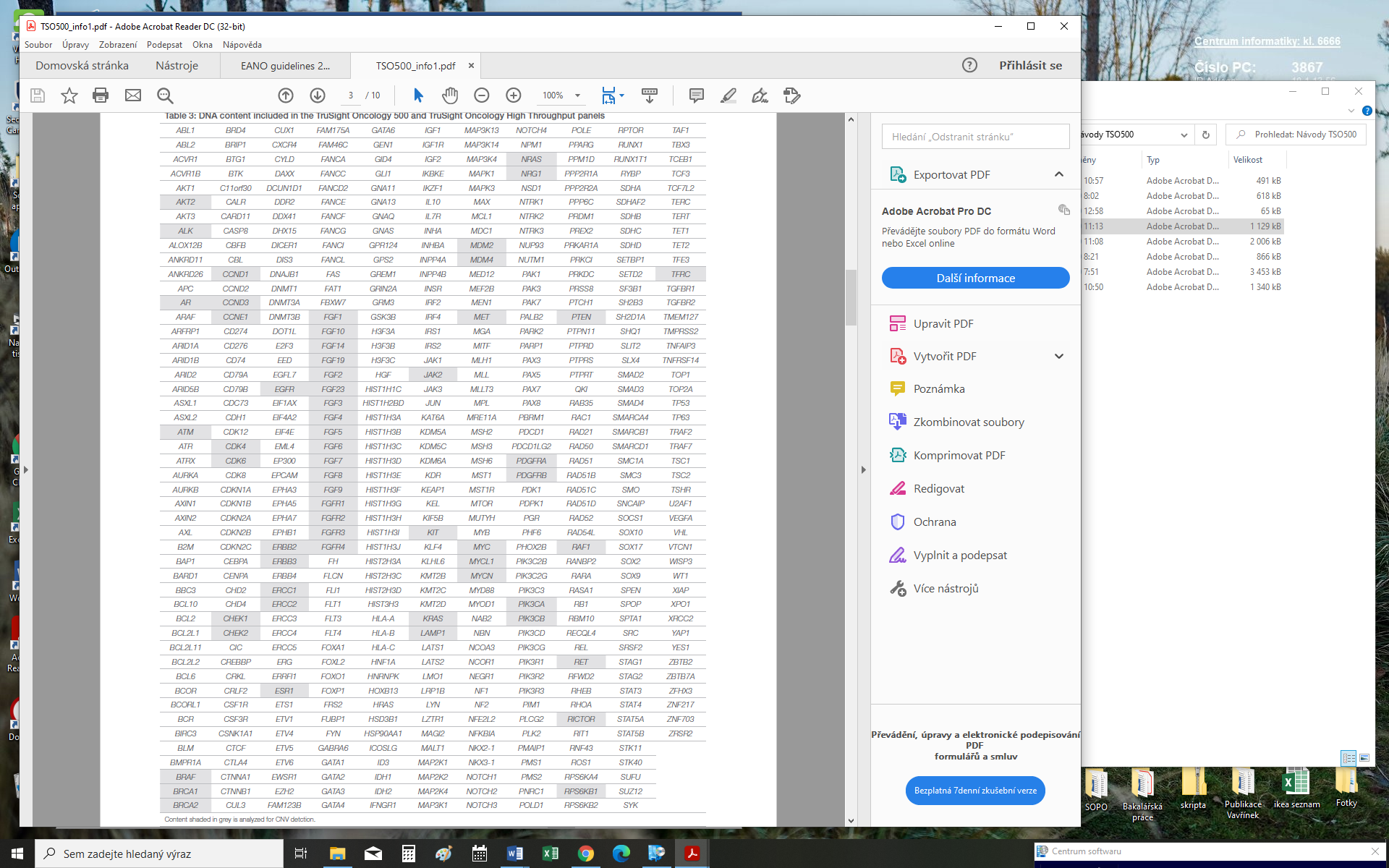 Pokyny k odběru a transportu biologického materiáluV této kapitole jsou obsaženy všechny pokyny, které se týkají správného odběru, fixace a transportu biologického materiálu. Zaměstnanci Ústavu patologie se nepodílí na odběru biologického materiálu.Na základě platné legislativy si dovolujeme upozornit lékaře provádějící odběr na vyžadování informovaného souhlasu pacienta o prováděných výkonech. Požadavky na odběr biologického materiálu k vyšetření v laboratořích ÚPA FN BrnoBioptický materiálBioptický materiál se odebírá za účelem stanovení diagnózy. Jsou z něho zhotoveny histologické preparáty, které mikroskopicky hodnotí lékař – patolog a stanovuje diagnózu.Metody odběru: operační metody (resekce, excize, včetně opakovaných i probatorních, amputace), probatorní punkce, endoskopické odběry, kyretáž, spontánní vyloučení.Označení materiálu: diagnosticky významné okrsky BM, na které chce operatér patologa upozornit, je třeba označit a popsat přímo na odběrovém místě. To se týká i značení resekčních ploch a jiných míst k jednoznačnému určení orientace preparátu. Na označení preparátů je nejvhodnější barevný šicí materiál. Označení BM je potřebné doplnit popisem v Žádance o vyšetření biologického materiálu.Zásahy operatéra do BM: bez souhlasu patologa, který odpovídá za vyšetření materiálu, nikdo nesmí BM nařezávat nebo rozdělovat na menší kousky. Tyto zásahy zkreslují rozměry a znemožňují orientaci tkáně. Jsou možné jen v případě, že pomohou operatérovi v rozhodnutí o dalším postupu. Rozstřihnutí a vyprázdnění dutého orgánu je vhodné, výrazně se zlepší průnik fixačního roztoku do tkáně.Opatření proti vysychání tkáně: při vysychání tkáně dochází k autolýze a tím k poškození nebo úplnému znehodnocení BM. Rychlost vysychání záleží na velikosti BM, teplotě a vlhkosti prostředí.Tkáň nesmí ležet volně na vzduchu, musí být vložena co nejdříve do fixačního roztoku. Nefixovaná tkáň nesmí přijít do kontaktu s vodou, ani destilovanou, protože voda poškozuje jemné struktury buněk a ztěžuje mikroskopické posouzení. Je-li potřeba tkáň opláchnout vodou případně fyziologickým roztokem, je nutný přebytek použité tekutiny po oplachu odstranit filtračním papírem.Cytologický materiálcytologické nátěry negynekologické – odběr provádí vždy klinický lékař, jedná se např. o tenkojehlové biopsie, odběr sekretu z bradavky apod. Nátěry se dělají na podložní sklo. Skla je nutné označit jménem, příjmením a rokem narození pacienta. U nematovaných skel se označují identifikačním štítkem. Zhotovený nátěr se fixuje zaschnutím nebo postříkáním sprejem s fixační tekutinou. nátěry z tenkojehlových biopsií štítné žlázy – nefixují se, pouze se nechají zaschnout.otiskové preparáty – nátěry zaschlé na podložním skle, nefixované, označené jménem pacienta a číslem pojištěnce.tělní tekutiny (punktáty, sputa, ascites, výpotek, mozkomíšní mok, moč, bronchoalveolární laváž) dodávané ve skleněných či plastových nádobách bez fixace. Na průvodce k materiálu je nutno označit charakter vzorku - spontánní moč, katetrizovaná moč, výplach, laváž. cytologické nátěry gynekologické – tj. odběr materiálu na rutinní gynekologické cytologické vyšetřeníonkologická prevence/cytologický stěr – odběr cytologického vzorku provede lékař nejlépe v první polovině menstruačního cyklu. Je důležité odebrat nátěr z tzv. transformační zóny. Uspokojivý stěr musí obsahovat buňky exocervixu i endocervixu, tzn. dlaždicobuněčné i žlazové epitelie. Pro dosažení optimálního výsledku doporučujeme pro odběr z exocervixu vatovou štětičku nebo dřevěnou špachtli, pro odběr z endocervixu, pochvy a vulvy potom kartáček endobrush.funkční cytologie/hormonální cytodiagnostika – materiál se odebírá stěrem nejlépe z horní třetiny postranní stěny poševní, což je nejcitlivější místo pro hormonální podněty.Odebraný materiál gynekolog rozetře po celém podložním sklíčku, aby bylo v celé ploše pokryté nátěrem. Poté musí být ihned fixován speciálním sprejem pro fixaci cytologických preparátů. Tento sprej se nanáší na podložní sklo nejméně ze vzdálenosti 25 cm na celou plochu skla a po zaschnutí se označené sklíčko vloží do krabice na preparáty.Nativní materiál pro molekulárně biologické vyšetřenínativní tkáň – nefixovaná, odběr do sterilní nádobky (např. zkumavka, Petriho miska), doporučené množství minimálně 5x5 mmperiferní krev / kostní dřeň – odběr do sterilní zkumavky ošetřené protisrážlivým roztokem EDTA, doporučený objem krve je 5 mlperiferní krev pro izolaci volné cirkulující DNA – odběr do speciální zkumavky označené Cell-Free DNA se stabilizujícím vnitřním povrchem ošetřené protisrážlivým roztokem K3EDTA (např. Roche, Streck), doporučený objem krve je 10 mlPožadavky na transport biologického materiáluTransport běžného tkáňového biologického materiáluMateriál musí být ihned po odběru vložen do fixační tekutiny tak, aby tekutina měla k materiálu přístup ze všech stran a byla v 10-20% nadbytku, než je objem tkáně. Před transportem a při něm je materiál ve fixačním roztoku přechováván při okolní teplotě. Při dodržení těchto podmínek není rychlost transportu ze strany laboratoře limitována.Materiál je do laboratoře transportován ve fixačním roztoku 10% neutrálního formalínu. Je nutné dodržovat exspirační dobu. Plastová nebo skleněná transportní nádoba s úzkým hrdlem je nevhodná zvláště pro objemnější BM, který po fixaci ztuhne a ztratí pružnost a nelze ho z nádoby vyjmout. Každá transportní nádoba s BM musí být opatřena štítkem s údaji uvedenými v bodě č. 4.3.1.Drobný tkáňový biologický materiál je třeba přemísťovat za použití anatomické pinzety bez hrotů uchopením za okraj tkáně. Drobné vrstevnaté a pruhovité vzorky se v průběhu fixace mohou zdeformovat. Aby k tomu nedošlo a byla zachovaná orientace BM, je nutné položit ho spodinou na podložku z tvrdého papíru. Vzorek se následně fixuje i s touto podložkou. Transport materiálu pro vyšetření peroperačního vzorku (kryo – freeze section)Peroperační kryostatové vyšetření je nutno žádat 10 minut před zasláním vzorku BM na telefonním čísle v NBP – Bohunice 532 232 696, NBP – Porodnice 532 238 329, DN 532 234 627.Nefixovaný označený BM je ihned předán z centrálních operačních sálů v uzavřené odběrové nádobě označené identifikačním štítkem (viz bod 4.3.1). Aby během přenosu materiálu nedocházelo k osychání tkáně a tím k jejímu znehodnocení, je možné materiál zabalit do gázy, která je namočena ve fyziologickém roztoku. Spolu s materiálem je dodána vyplněná „Žádanka o vyšetření biologického materiálu“, na které musí být vyznačeno, že se jedná o peroperační vyšetření (synonyma: kryohistologie, frozen section, zmrazák, vyšetření na zmrzlo). Na žádance je nutné vyznačit telefonní číslo, na které má být výsledek oznámen žádajícímu lékaři. Výsledek peroperačního vyšetření hlásí lékař patolog telefonicky na sál operujícímu lékaři.Nádoba s materiálem i žádanka musí být zásadně označeny shodně. Jednoznačná identifikace pacienta na žádance a vzorku je dána jedním z těchto parametrů: jméno a příjmení pacienta, číslo pojištěnce. Jakákoliv neshoda ve značení nádoby s materiálem a průvodky je NLZP okamžitě řešena telefonicky přímo se sálem. Po zpracování zmrazovací technikou je zbytek materiálu fixován 10% neutrálním formalínem a zpracován obvyklou histologickou technikou.Transport nativní tkáněNefixovaný BM je nutné dodat ihned v uzavřené transportní nádobě s identifikačním štítkem (viz bod 4.3.1) a žádankou.Transport cytologického materiáluFixované a označené vzorky pro cytologické vyšetření se ukládají do přepravních krabiček a odešlou se do laboratoře. Odebrané tělní tekutiny se dodávají nativní (v nefixovaném stavu) v uzavřených dobře těsnících nádobách (zkumavky) co nejdříve po odběru. Maximální doba od odběru do zpracování v laboratoři je stanovena na 48 hodin. Není-li možné materiál ihned dopravit do Ústavu patologie, je nutné ho uchovávat v chladničce při teplotě 2-8°C. Transportní nádoba je označena štítkem viz bod 4.3.1. Ke každému materiálu musí být dodána vyplněná „Žádanka o vyšetření biologického materiálu“.Transport nativního BM pro elektronovou mikroskopii a histochemii – nerv, sval, krevOdběr je nutné domluvit 1 den předem na tel. čísle 532 233563 nebo 532 232 696. NLZP ÚPA se dostaví ke tkáňovému odběru na COS FN Brno a získaný biologický materiál odnese k dalšímu zpracování. Odebranou srážlivou krev na vyšetření dodá oddělení na příjem materiálu ÚPA. Ke každému materiálu musí být vyplněná „Žádanka o vyšetření biologického materiálu“. Pro externí žadatele o toto vyšetření platí telefonická domluva na čísle 532 233 563 minimálně 1 den před vlastním odběrem.Transport trepanobiopsieMateriál (punkční váleček kostní spongiózy) vložit ihned po odběru do Löwyho roztoku v transportní nádobě, kterou je třeba označit štítkem viz bod 4.3.1 a zajistit transport do Ústavu patologie. K materiálu musí být dodána řádně vyplněná „Žádanka o vyšetření biologického materiálu“, na které je vyznačen čas vložení materiálu do Löwyho roztoku.Transport enterální biopsieTento materiál je zpracován v histochemické laboratoři (kl.3563). Je potřeba odebrat 2 vzorky. Jeden z nich se zasílá v transportní nádobě ve fixační tekutině (10% neutr. formalín). Druhý, nativní vzorek se zasílá v transportní nádobě na filtračním papírku zvlhčeném fyziologický roztokem. Obě nádoby je potřeba při transportu chladit vodním ledem a co nejrychleji dopravit na ÚPA. Není-li možné provést ihned transport, materiál se uchová v chladničce při teplotě 2-8 °C. K materiálu musí být dodána řádně vyplněná „Žádanka o vyšetření biologického materiálu“.Transport materiálu pro molekulární patologiiMateriál je do laboratoře transportován v pevně uzavřených transportních kontejnerech označených štítkem viz bod 4.3.1. Materiál (tkáň, periferní krev nebo kostní dřeň), který je do laboratoře doručen do 30 min po odběru, může být přechováván při okolní teplotě, při delším transportu musí být v termoboxu při 2-8 °C. Periferní krev pro izolaci volné cirkulující DNA ve zkumavce označené Cell-Free DNA se stabilizujícím vnitřním povrchem je transportována při teplotě okolí, nesmí se chladit! Hluboce zamražený materiál musí být přepravován v termoboxu se suchým ledem nebo v termosce s tekutým dusíkem.Transport materiálu do jiných zdravotnických zařízeníViz Směrnice S/FN Brno/1346/4 „Transport vzorků biologického materiálu k vyšetření“. Identifikace pacienta na žádance a označení biologického materiáluŽadatel o vyšetření BM z FN Brno (intramurální žadatel)provede identifikaci pacienta	- vyplněním příslušných kolonek žádanky	- nalepením identifikačního štítku pacienta na žádankuŽadatel o vyšetření BM mimo FN Brno (extramurální žadatel)provede identifikaci pacienta	- vyplněním příslušných kolonek žádanky	- použití identifikačního štítku pacienta externího zdravotnického zařízení Pokud má pacient dvě různá vyšetření, je nutné mít na každé vyšetření zvlášť žádanku (např. biopsie, cytologie, koagulum...)Povinné údaje na štítku transportní nádobyjméno a příjmení pacientačíslo pojištěnce nebo datum narození, event. náhradní číslo pojištěncenázev oddělení požadujícího vyšetřeníPovinné údaje na žádancejméno a příjmení pacientačíslo pojištěnce nebo datum narození vyšetřované osoby, které nebylo přiděleno číslo pojištěnce (u pacienta bez čísla pojištěnce označit, zda se jedná o muže (M) nebo o ženu (F))zdravotní pojišťovna pacientaidentifikační číslo zdravotnického pracoviště (IČP oddělení)klinická (hlavní) diagnóza pacienta (event. vedlejší diagnózy) titul, jméno a příjmení lékaře požadujícího vyšetření (čitelně vypsat rukou nebo otisknout)identifikační číslo lékaře (IČL), odbornost a podpis lékaře požadujícího vyšetřenírazítko oddělení nebo zdravotnického zařízení žadateledatum a čas odběru BM (čas odběru pouze u punkcí ledvin a trepanobiopsií)druh Bpožadované vyšetřenífixační tekutinapůsob a přesná topografie materiáluDoplňující údaje na žádancedélka trvání onemocněníprůběh a léčba onemocnění (chemoterapie, ozařování, apod.)předchozí bioptická vyšetřeníNa „Žádanku o vyšetření biologického materiálu“ je nutné vyznačit případné dokázané nebo suspektní infekční choroby (pozitivita HBsAg, HCV, infekce pomalými viry, HIV, TBC).Za správnost vypsání žádanky odpovídá odesílající oddělení. Za potvrzení správnosti údajů na žádance odpovídá lékař požadující vyšetření. Veškeré údaje na žádance musí být jasně čitelné.Požadavky na vyšetření STATIM (akutní vyšetření) se zasílají se stejnými žádankami jako pro ostatní běžná vyšetření a jsou navíc označeny červeným slovem STATIM. Žádanka musí obsahovat stejné povinné údaje jako u běžného histologického či cytologického vyšetření. Při zpracování a odečítání mají tyto případy přednost. Chyby při odběru, skladování a transportu biologického materiáluDokonalost provedení bioptického nebo cytologického odběru je předpokladem spolehlivé histopatologické diagnózy. Nesprávně odebraná nebo zhmožděná tkáň výrazně omezí nebo i znemožní diagnózu, vystavuje pacienta opakovanému zákroku, komplikuje či znemožní adekvátní terapii.Nejčastější chyby v procesu odběru BM:materiál není vložen do fixačního roztoku ihned po odběru, dojde k nevratnému poškození tkáně autolýzouzáměna fixačního roztoku za jiný, dojde k nevratnému poškození tkáněpříliš malý objem bioptického nebo cytologického vzorkumechanické zhmoždění tkáně nešetrnou manipulacípoužití nevhodné transportní nádoby (velký vzorek tkáně umístěný v malé nebo úzkohrdlé nádobě)použití malého množství fixačního roztoku na velký objem tkáněnefixovaný nátěrfixované tenkojehlové biopsie štítné žlázy kovové svorky nebo jiné stehy v BM (ve tkáni)nedokonalé uzavření transportních nádobnedostačující údaje na žádancenevhodné zabezpečení žádanek při transportu proti jejich potřísnění fixačním roztokem nebo BMzáměna pacienta (jméno, rodné číslo)Zajištění transportu biologického materiáluMateriál od intramurálních žadatelů:centrální svoz materiálu v areálu FN Brno (dle časového rozvrhu přístupného na pracovištích FN Brnopotrubní poštaosobní donáška NZP z odděleníMateriál od extramurálních žadatelů – transport zajišťuje pracoviště žadatele.Požadavky na vyšetřeníVyšetření biologického materiálu lze požadovat formou písemné nebo elektronické žádanky. Obě formy obsahují stejné typy povinných údajů.Ústní požadavky na vyšetření, opakovaná a dodatečná vyšetřeníÚstní nebo telefonické požadování vyšetření (např. doordinování vyšetření k již zaslanému biologickému materiálu) je možné ve výjimečných případech, je-li k dispozici ještě vhodný materiál. Musí však být dodán písemný požadavek v podobě „Žádanky o vyšetření biologického materiálu“ nebo „Žádanky k vyšetření v laboratoři molekulární patologie“ (k dispozici na https://www.fnbrno.cz/areal-bohunice/ustav-patologie). Jestliže nehrozí nebezpečí z prodlení, budou z tohoto důvodu výsledky ústně požadovaných vyšetření vydány (uvolněny do NIS) až po doručení písemného požadavku.Příjem biologického materiáluProvozní doba Ústavu patologie:Příjem biologického materiálu a vedení dokumentacePříjem biologického materiálu v Ústavu patologie probíhá na základě dodání řádně vyplněné žádanky a transportní/odběrové nádoby s BM. Začíná kontrolou úplnosti a shody údajů na žádance a odběrové nádobce, viz kap. 4.3 tohoto dokumentu. Příjem materiálu končí postoupením BM k dalšímu zpracování. Při příjmu do laboratoře je každému BM přiřazeno jedinečné identifikační číslo pro příslušný kalendářní rok a zkratka dle typu materiálu viz Příloha č. 4 Tab. č. 2. Jedinečné identifikační číslo pro daný rok je zapsáno na „Žádance o vyšetření biologického materiálu“ a nádobce s biologickým materiálem. Seznam těchto čísel je uveden v „Knize příjmu biologického materiálu“. Stejným číslem je označena kazeta/y s přikrojeným materiálem, nádoba se zbylým BM a následně i zhotovené preparáty. Takto je materiál evidován, zpracováván a následně uchováván. V případě bioptického materiálu jsou po příjmu zaevidované vzorky přikrojeny (blokovány) a označeny pořadovým číslem bloku. Číselně označené zbytky nevyblokovaného materiálu (jsou-li nějaké) jsou uchovávány ve fixačním roztoku v kovových skříních s odtahem pro rezervy. Na žádanku se zaznamená, že materiál má rezervu (R). Je vyplněna elektronická dokumentace vedená v LIS. Originály žádanek s doplněnou histopatologickou diagnózou se uchovávají v archivu ústavu.V případě cytologického materiálu a „Žádanky o vyšetření biologického materiálu“ rovněž obojí značíme jedinečným identifikačním číslem pro daný kalendářní rok, stejným číslem jsou označeny všechny již hotově dodané nebo zhotovované preparáty, případně cytobloky. Je vyplněna elektronická dokumentace vedená v LIS. Originály žádanek s doplněnou cytologickou diagnózou se uchovávají v archivu ústavu.Ke každému vyšetřovanému pacientovi je vedena na žádance a v „Knize příjmu biologického materiálu“ přesná evidence o počtu zhotovených tkáňových bločků a počtu preparátů. Materiál s žádankou pro laboratoř molekulární patologie je při příjmu zkontrolován, je mu přiděleno jedinečné identifikační číslo vyšetření pro daný kalendářní rok dle „Knihy příjmu biologického materiálu“. V laboratoři molekulární patologie je přiděleno sekundární číslo dle typu vyšetření. Biologický materiál je zpracováván v časovém režimu dle časové dostupnosti uvedené v Laboratorní příručce, kapitola 7.4.Postupy při nesprávné/neúplné identifikaci biologického materiálu nebo žádankyVyšetření biologického materiálu po doplnění údajůChybí-li na žádance některý z povinných údajů, administrativní pracovnice ÚPA si vyžádá doplňující údaj telefonicky na příslušném oddělení a doplní jej do dokumentu.Kritéria pro odmítnutí vyšetření biologického materiálunepřítomnost identifikačního štítku nebo zcela nečitelné označení na transportní nádobějednotlivé vzorky a žádanky nelze jednoznačně přiřadit a mohlo by dojít k záměně, tento materiál nelze zpracovatnedodána žádanka, nebo žádanka s neúplnými údaji znemožňující uplatnění úhrady za výkony souvisejícími s požadovaným vyšetřenímna jednu žádanku více druhů vyšetření (např. biopsie, cytologie, koagulum…)O této skutečnosti je proveden zápis do Evidence odmítnutých vzorků.Postupy při doručení vadného biologického materiáluBiologický materiál v porušeném obaluJe-li nádobka otevřená, ale obsahuje odebraný materiál, je BM zpracován běžnou technikou. Jestliže je dodaný materiál příliš malý a došlo k jeho vylití i s fixační tekutinou, nelze jej zpracovat. Rozlitou tekutinu určenou k cytologickému zpracování (punktát, moč), která nepostačuje ke zhotovení nátěru, rovněž nelze zpracovat. Tuto skutečnost oznámí NLZP lékaři, který informuje ošetřujícího lékaře. O této skutečnosti je proveden zápis do sešitu Evidence odmítnutých vzorků.Rozbité sklo s nezpracovaným nátěremJestliže je sklo částečně zachovalé, lze je „orientačně“ obarvit a odečíst i limitovaný nátěr. Je-li sklo rozbité zcela, nelze je obarvit ani mikroskopicky zhodnotit, takové sklo s materiálem není přijato k dalšímu zpracování. Tuto skutečnost oznámí NLZP lékaři, který informuje ošetřujícího lékaře. O této skutečnosti je proveden zápis do sešitu Evidence odmítnutých vzorků.Materiál ve stavu znemožňujícím standardní zpracováníRozkládající se BM, např. bez fixačního roztoku, viditelně kontaminovaný BM nebo BM odebraný do nevhodného (fixačního) roztoku nelze zpracovat. Tuto skutečnost oznámí NLZP lékaři, který informuje ošetřujícího lékaře. O této skutečnosti je proveden zápis do sešitu Evidence odmítnutých vzorků.Výsledky vyšetřeníVydávání výsledkůŽadatelé z klinických pracovišť FN Brno získávají výsledky elektronicky prostřednictvím NIS a také v listinné podobě. Externí žadatelé získávají výsledky v listinné podobě, které si vyzvedávají v ÚPA osobně, nebo jsou jim zasílány poštou. Výsledek konzultačního vyšetření je odesílán v listinné podobě na pracoviště, odkud byl dodán bloček s biologickým materiálem. Vydání výsledku v listinné podobě jinému lékaři než žadateli (např. jinému odbornému lékaři nebo ošetřujícímu lékaři) je možné na základě písemného nebo telefonického požadavku. Výsledek lze také poslat přes aplikaci Dr.Seif, která se využívá pro zabezpečené zasílání dokumentace. Výsledek bioptického, histochemického, imunohistochemického, molekulárně biologického a cytologického vyšetření je součástí Výsledkového protokolu, který obsahuje:identifikaci vyšetřujícího pracovištěidentifikaci pacienta (jméno, číslo pojištěnce, adresa, kód zdravotní pojišťovny)identifikaci žadatele vyšetření (jméno lékaře, název a adresa pracoviště)druh BM a identifikační číslo vzorkuklinickou indikaci k vyšetření (diagnóza, anamnéza)nález, závěr a podpis patologavýkonové kódy pro pojišťovnupočty zhotovených bločků a preparátůjmenovka a podpis propouštějícího lékařezkratky používané ve výsledkových protokolech (viz Tab. č. 3)akreditovaná, neakreditovaná metodav případě využití flexibility pro imunohistochemická vyšetření a FISH je toto vyznačeno ve zprávě z vyšetření znakem ^Sdělování výsledků telefonickyTelefonický dotaz lékaře žadatele řeší lékař patolog, který stanovil histologickou diagnózu. Kryostatová vyšetření jsou telefonicky sdělována vždy lékařem patologem, který provede záznam do „Žádanky o vyšetření biologického materiálu“. Bioptické a cytologické nálezy v režimu STATIM (viz kapitola 3.5.2) sdělí lékař patolog telefonicky lékaři žadateli na klinické pracoviště. Je-li výsledek vyšetření již k dispozici v NIS, odkáže lékař žadatele na tento způsob sdělení.Požaduje-li žadatel po patologovi předběžný výsledek (tzv. pracovní diagnózu), která nemusí korelovat s definitivní diagnózou, patolog v NIS zapíše do žádanky datum telefonického sdělení této informace a jméno lékaře, kterému informaci sdělil.Sděluje-li lékař ÚPA výsledek statimových vyšetření telefonicky žadateli, hovor ukončí teprve poté, když se přesvědčí (např. kontrolním dotazem), že lékař, kterému výsledek sdělil, sdělení patologa v plném rozsahu porozuměl. O telefonickém hlášení výsledků je lékařem proveden zápis v elektronické podobě v NIS.Změny výsledků po jejich vydání Při změně nálezu nebo diagnostického závěru po odeslání výsledku klinikovi se ponechávají původní údaje čitelné (což je zabezpečeno počítačovým systémem). Změna diagnostického závěru je provedena dodatečným sdělením formou Dodatku k výsledkovému protokolu, ve kterém je uvedeno datum, čas a jméno propouštějícího lékaře odpovědného za změnu. Dodatek je odesílán standardně, tj. elektronicky i v tištěné podobě na příslušné klinické pracoviště.Intervaly od dodání materiálu k vydání výsledkůVýsledky všech vyšetření jsou při běžném rutinním provozu expedovány do 7 dní. Jsou kompletovány 1x denně a připraveny k odeslání pro jednotlivé žadatele. Termín dodání výsledků imunohistochemických vyšetření, jejichž zpracování je časově náročnější nebo nejsou k dispozici na našem pracovišti, je obvykle 14 dní. Časová náročnost jednotlivých molekulárně biologických metod se liší, proto dostupnost výsledků se pohybuje v rozmezí 1-2 týdny.Materiál na urgentní vyšetření (STATIM) má vždy přednost před ostatními.Pozn.: při odeslání preparátů a parafinových bloků do smluvních laboratoří dochází k prodloužení intervalu.Autoptický provozPitvy zemřelých se v Ústavu patologie FN Brno provádějí k ověření základní diagnózy, komplikací, příčiny úmrtí a léčebného postupu u osob zemřelých ve zdravotnickém zařízení.Příjem těl zemřelýchTěla zemřelých k provedení zdravotní pitvy jsou přijímána do Ústavu patologie z FN Brno a externích zdravotnických zařízení.Rozhodnutí o provedení pitvyRozhodnutí o provedení pitvy vyplývá ze zákonné povinnosti provést pitvu osoby zemřelé ve zdravotnickém zařízení (Zákon č. 372/2011 Sb., o zdravotních službách a podmínkách jejich poskytování) a z rozhodnutí ošetřujícího/ohledávajícího lékaře, které je uvedeno v „Listu o prohlídcezemřelého“ (LPZ). V zákonem stanovených případech může lékař, i když je pitva povinná, vyhovět přání zemřelého nebo jeho blízkých, aby pitva provedena nebyla, nesmí však být pochybnost o příčině smrti.Transport těla zemřeléhoTransport těl zemřelých ve FN Brno nebo z jiného zdravotnického zařízení do Ústavu patologie provádí pohřební služba nebo sanitáři, kteří transportují těla zemřelých, vozidly k tomu určenými v průběhu celého dne. Těla zemřelých se ukládají do chladicích boxů autoptického provozu Ústavu patologie. Ke každému zemřelému musí být dodán řádně vyplněný List o prohlídce zemřelého a Příkaz ke zdravotnímu transportu k převozu na Ústav soudního lékařství, je-li nařízena zdravotní pitva. Zároveň lékař oddělení zasílá LPZ na ÚPA elektronicky.Požadavky na dodanou dokumentaci k zemřelémuSpolu se zemřelým tělem musí být dodána dokumentace k zemřelému (viz bod č. 8.3). List o prohlídce zemřelého musí obsahovat tyto údaje:jméno a příjmení zemřeléhodatum narozeníčíslo pojištěnce a rodné číslozdravotní pojišťovnamísto, datum a hodina úmrtízaměstnánírodinný stavbydlištěpříbuznírazítko oddělenírazítko a podpis lékaře, který prováděl prohlídku zemřelého – příčina úmrtí, základní onemocnění, pro které se pacient léčil a které vedlo k úmrtíkódy MKNošetřující lékař vyznačí požadavek pitvy (popř. nepitvání na žádost příbuzných)označení případných kardiostimulátorůoznačení případných nesnímatelných předmětů z drahých kovůPříkaz ke zdravotnímu transportu musí obsahovat předepsané údaje.Postup při příjmu těl zemřelých v autoptickém provozu a vedení dokumentaceMimo pracovní dobu ÚPA pracovníci pohřební služby uloží tělo zemřelého do chladicího boxu a dokumentaci k zemřelému (viz body č. 8.3 a 8.4) zanechají na Stanovišti centrálních sanitářů. Provedou zápis do knihy „Příjem zemřelých“ - základní údaje o zemřelém a podpis pracovníka, který zemřelého přivezl a uložil do chladicího boxu. Po příchodu do zaměstnání zkontroluje pitevní sanitář ÚPA záznamy v knize „Příjem zemřelých“ a uložení zemřelých v chladicích boxech. V průběhu pracovní doby ÚPA přebírá zemřelé včetně dokumentace pitevní sanitář. Administrativní úsek zajišťuje evidenci zemřelých v „Žurnální knize zemřelých“ (dle pořadového čísla pitvy, které přiděluje sanitář v pitevně) a v „Indexu pitev“ (abecední seznam). Založí „Pitevní protokol“.Není-li indikována pitva lékařem, je „List o prohlídce zemřelého“ uložen ve složce „Nepitvaní“ a zemřelý je zaevidován v NIS.Při pitvě je patologem odebírán biologický materiál, který je následně zpracován, jsou zhotoveny histologické preparáty, které NZLP odevzdá lékaři ke stanovení diagnózy. Rezervní vzorky nekroptické tkáně jsou uloženy ve fixační tekutině v uzavřených nádobách označených štítky se jménem zemřelého, číslem pitvy a jménem lékaře, který provedl pitvu. Likvidace těchto vzorků se provádí až po odeslání výsledku pitvy na příslušné oddělení. Ke každé provedené pitvě je vedena evidence o počtu tkáňových bločků, počtu preparátů a provedených vyšetřovacích metodách. Osobní údaje vyšetřovaných jsou uchovávány tak, aby nebyly dostupné jiným osobám než pracovníkům, kteří vyšetření provádějí. Žádost pozůstalých o neprovedení pitvy jejich zemřelého je vysvětlena v kapitole 8.2 tohoto dokumentu.Neshody při příjmu zemřelýchPři neshodné identifikaci těla zemřelého s jeho dokumentací jedná pracovník pitevny telefonicky s pohřební službou, která zajistila převoz zemřelého, nebo s pracovníkem oddělení, kde došlo k úmrtí, a zajistí nápravu. Při závažnějších neshodách provádí jednání vedoucí k nápravě zástupce přednosty pro LPP ÚPA.Vydávání výsledků pitevKopie části „Pitevního protokolu“ s patologicko-anatomickou diagnózou a s epikrízou jsou zaslány elektronicky na kliniku, kde došlo k úmrtí. Jedná-li se o onkologického pacienta, je kopie navíc zaslána na onkologický registr ve FN Brno.Žádost (písemná) od ošetřujícího obvodního lékaře o výsledek pitvy jeho pacienta je řešena zasláním kopie části „Pitevního protokolu“ s anatomickou diagnózou a s epikrízou žádajícímu obvodnímu lékaři.Nahlížení, popř. kopie ze zdravotnické dokumentace pozůstalým neposkytujeme, žadatelé o písemný závěr pitvy jsou posláni na oddělení nebo kliniku, kde jejich příbuzný zemřel, či na Oddělení právních věcí FN Brno.Odběry tkáníZaměstnanci ÚPA se při odebírání tkání řídí dokumentací Národního centra tkání a buněk. Zaměstnanec ÚPA předá tělo zemřelého k odběru tkání zaměstnanci NCTB. Po ukončení odběru tkání předá tělo zemřelého zaměstnanec NCTB zaměstnanci ÚPA. Zaměstnanec NCTB dodá na ÚPA protokol o odběru tkání, který je založen do dokumentace zemřelého.Fáze po vyšetřeníBezpečné odstraňování materiálůBezpečná likvidace již nepotřebných vzorků a BM po vyšetření je popsána ve směrnici S/FN Brno/0143/4 „Provozně-epidemiologický řád odpadového hospodářství FN Brno – Provozní podmínky nakládání s nebezpečnými odpady“, která obsahuje pokyny a postupy pro třídění, manipulaci a svoz odpadů z oddělení včetně stanovení odpovědnosti příslušných pracovníků za nakládání s odpady. Odvoz a likvidace nebezpečných druhů produkovaných odpadů z laboratoře jsou zajišťovány prostřednictvím externích firem.Zásady manipulace a skladování materiálůSkladování před, v průběhu a po vlastním vyšetřeníSkladování vzorků v ÚPA je v souladu s obecnými právními předpisy a doporučeními odborných společností. Část biologického materiálu je zpracována beze zbytku. Dojde-li k uložení zbytku materiálu, je skladován cca 14 dní po uzavření výsledkového protokolu pro případné dovyšetření požadované lékařem. Následně je materiál likvidován dle platné legislativy (viz bod č. 9.1 Bezpečné odstraňování materiálů).Opakovaná a dodatečná vyšetření a časový interval pro jejich požadováníOšetřující lékař může požadovat opakované či dodatečné vyšetření již zaslaného vzorku. Způsob opakovaného či dodatečného vyšetření konzultuje ošetřující lékař vždy s lékařem patologem, který rozhodne o typu opakovaného či dodatečného vyšetření. Vzorek tkáně může být opakovaně či dodatečně vyšetřen následujícími způsoby:přikrojením dalšího vzorku ze zbytkového materiálu (je-li k dispozici)z archivovaného parafínového bločku zhotovením dalších preparátůopakovaným hodnocením archivovaných preparátůZe strany laboratoře jsou akceptovány ústní nebo telefonické požadavky na dodatečná nebo opakovaná vyšetření (např. dodatečné provedení vyšetření steroidních receptorů u core-biopsie nádoru prsu). Výsledky opakovaných nebo dodatečných vyšetření jsou zapsány do zprávy z vyšetření ve formě Dodatku.V některých případech (event. na žádost ošetřujícího lékaře) zasíláme preparáty a parafinové bloky s kopií průvodky ke druhému čtení do smluvních laboratoří (viz bod č. 10.1 Vyšetřování smluvními laboratořemi).V případě, že je potřeba opakovat vyšetření z důvodu podezření na nesprávnost výsledku, je toto opakování provedeno na náklady laboratoře.Maximální časový interval pro požadování opakovaných a dodatečných vyšetření je 10 let (doba, po kterou se archivují preparáty a parafinové bloky).Ostatní ustanoveníVyšetřování smluvními laboratořemi, konzultační činnostÚPA rovněž zajišťuje prostřednictvím smluvních laboratoří konzultační činnost v případech, kdy není možné stanovit diagnózu na základě metod dostupných na našem oddělení (např. některé imunohistochemické metody či molekulárně biologické metody). Do smluvních laboratoří odesíláme preparáty a parafinové bloky spolu s předběžným výsledkovým protokolem, který zároveň obsahuje informace k požadovanému konzultačnímu vyšetření. O této skutečnosti informuje lékař ÚPA ošetřujícího lékaře. Požadavky na konzultační vyšetření včetně materiálu jsou zpravidla zasílány poštou a jsou adresovány konkrétnímu lékaři smluvní laboratoře. Transport je zajištěn dle směrnice S/FN Brno/ 1346/4 „Transport vzorků biologického materiálu k vyšetření“.Laboratoře ÚPA provádí na případnou žádost ostatních laboratoří konzultační činnost (druhé čtení) ve všech oborech patologie. Konzultační činnost je prováděna rovněž na žádost ošetřujícího lékaře v případě, že materiál pacienta byl zpracován v jiné laboratoři než v ÚPA.Způsoby řešení reklamací a stížnostíReklamace a stížnostiReklamace a stížnosti lékaře a ostatních účastníků vyřizuje Oddělení interního auditu a kontroly FN Brno podle směrnice č. S/FN Brno/1402/3 Interní audit a kontrolní činnost ve FN Brno.Pracovník laboratoře provede zápis do formuláře F-11_Evidence reklamací a stížností, kopii založí do příslušného šanonu a originál neprodleně postoupí primáři ÚPA, který je předá k vyřízení OIAK FN Brno, které zahájí příslušné kroky.Stížnosti lékaře, a ostatních účastníků jsou podnětem pro zlepšení práce ÚPA, a proto se zabýváme prošetřením každé uplatněné stížnosti. Stěžovat si lze na:výsledky laboratorních vyšetřenízpůsob jednání pracovníků nedodržení ujednání vyplývajících z uzavřené dohody o provedení vyšetření, zejména pak nedodržení dohodnuté lhůtyZpůsoby podání stížností:písemně (poštou, e-mailem, faxem)ústně (při osobním jednání, telefonicky)Jakýkoliv z výše uvedených způsobů je podnětem pro řešení stížnosti.    Postupy pro řešení možných (předpokládaných) stížnostíNedodání výsledku ve stanoveném termínu (viz bod č. 7.4 Intervaly od dodání materiálu k vydání výsledků) Je-li stížnost oprávněná a výsledky nebyly skutečně dodány v termínu uvedeném v Laboratorní příručce, postupuje pracovník takto:ověří totožnost stěžujícího (žadatel o vyšetření),v případě známých výsledků jsou výsledky sděleny žadateli,pokud je vyšetření bez výsledků, informuje klienta o nejbližším termínu dodání výsledků.Stížnosti na postup nebo výsledky laboratorního vyšetření Stížnost je řešena dle bodu č. 10.2.1.Stížnosti na pracovníky laboratoře Stížnost je řešena dle bodu č. 10.2.1.Termíny pro vyřízení stížnostíStížnost na výsledek vyšetření lze podat kdykoli, ostatní stížnosti lze podat do 30 dnů od předmětné události.Není-li stížnost řešena ihned, je termín na vyřízení stížnosti 30 kalendářních dnů. V tomto termínu oznámí odpovědný pracovník stěžovateli výsledek šetření. V případě, že nelze v tomto termínu stížnost vyřešit, informuje odpovědný pracovník stěžovatele o dosavadním postupu (např. znalecký posudek) s uvedením data konečného rozhodnutí.Související dokumentyPříručka kvality laboratoří ÚPASOPO-04 - Provozní řád Ústavu patologieSOPO-06 - Hygienicko-epidemiologický řádS/FN Brno/0001 Organizační řád FN BrnoS/FN Brno/0143/4 Provozně-epidemiologický řád odpadového hospodářství FN Brno – Provozní podmínky nakládání s nebezpečnými odpady S/FN Brno/1346/4 Transport vzorků biologického materiálu k vyšetřeníS/FN Brno/1402/3 Interní audit a kontrolní činnost ve FN BrnoPřílohyPříloha č. 1: Vzor průvodního listu „Žádanka o vyšetření“ Příloha č. 2: Vzor průvodního listu ke gynekologicko-cytologickému vyšetřeníPříloha č. 3: Tab.č.1 Seznam protilátek pro vyšetření antigenůPříloha č.4: Tab.č.2 Značky používané na žádance o vyšetření biologického materiálu dle typu materiáluPříloha č. 5: Tab.č.3 Zkratky používané ve Výsledkových protokolechPříloha č. 1: Vzor průvodního listu „Žádanka o vyšetření“Vzor papírové žádanky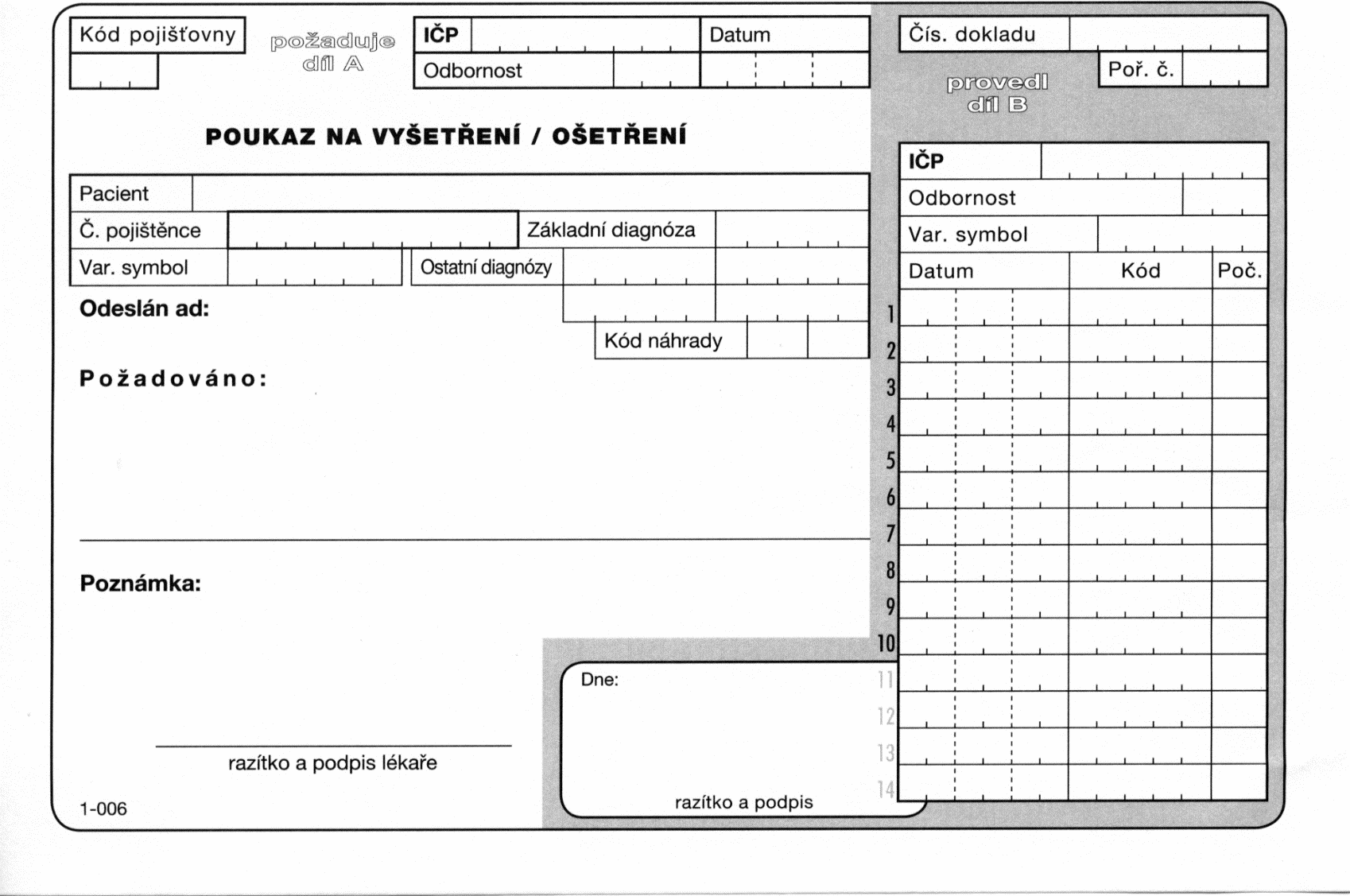 Vzor elektronické žádanky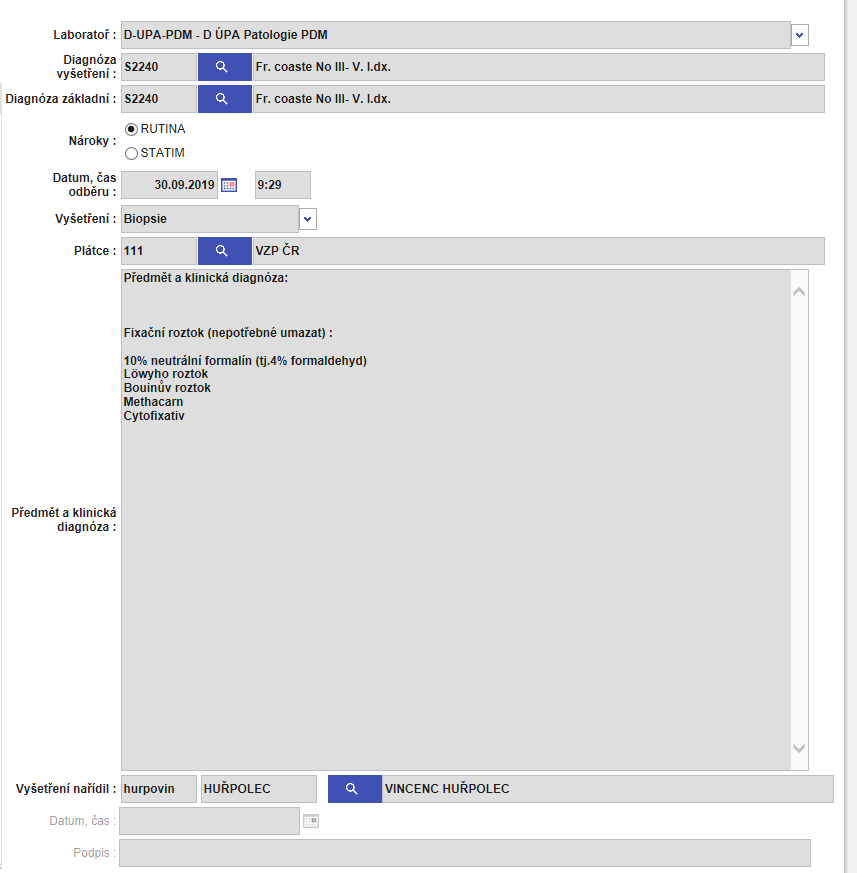 Příloha č. 2: Vzor průvodního listu ke gynekologicko-cytologickému vyšetření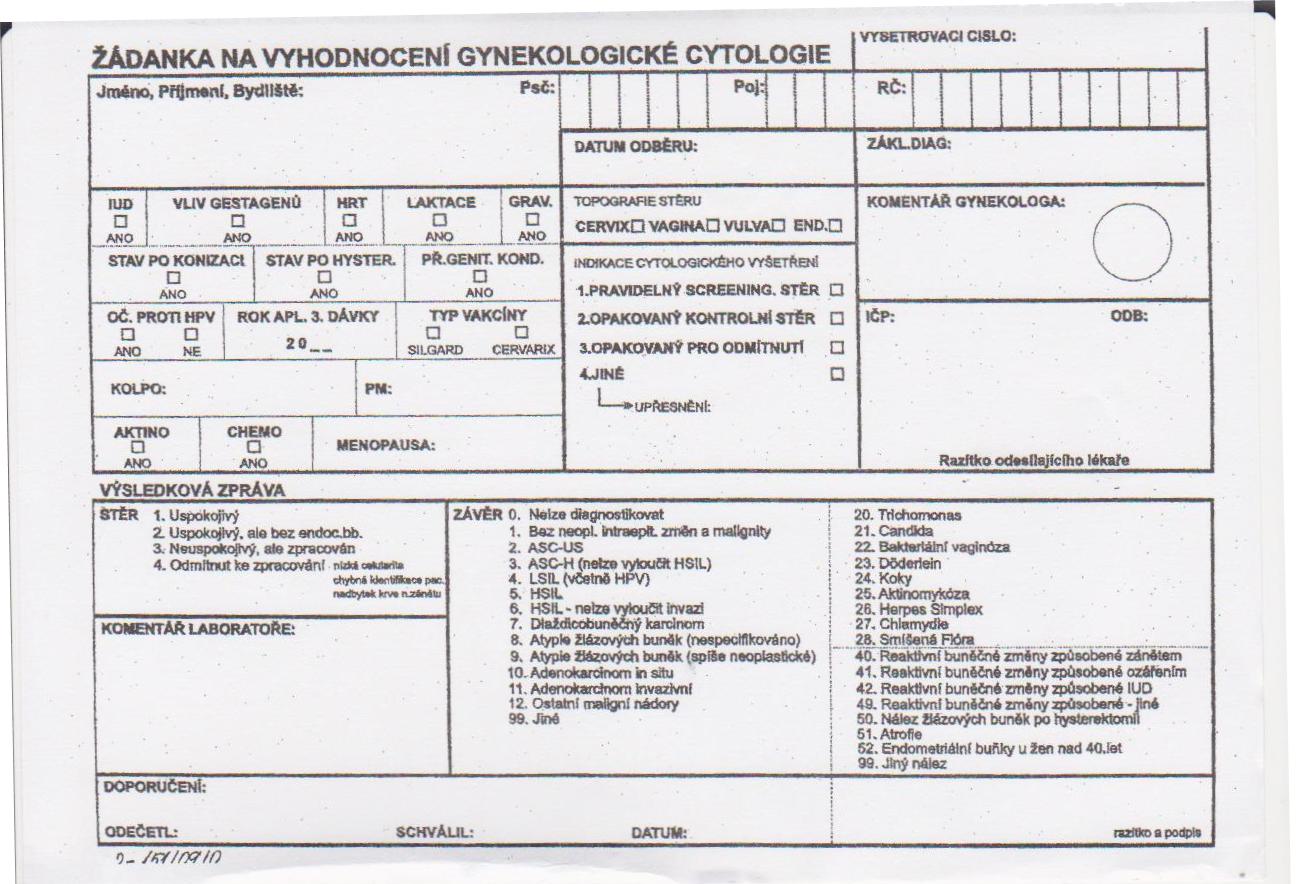 Příloha č. 3: Tab.č.1 Seznam protilátek pro vyšetření antigenů Tab.č.1 Seznam protilátek pro vyšetření antigenůPříloha č. 4: Tab.č.2 Značky používané na ÚPA dle typu materiálu Tab.č.2 Značky používané na ÚPA dle typu materiáluPříloha č. 5: Tab.č.3 Zkratky používané ve Výsledkových protokolechTab.č.3 Zkratky používané ve Výsledkových protokolechOrganizaceFakultní nemocnice BrnoFakultní nemocnice BrnoPracovištěÚstav patologie – ÚPAÚstav patologie – ÚPAPřednosta Doc. MUDr. Leoš Křen Ph.D.Doc. MUDr. Leoš Křen Ph.D.AdresaFakultní nemocnice Brno, Jihlavská 340/20, 625 00 BrnoFakultní nemocnice Brno, Jihlavská 340/20, 625 00 BrnoZřizovatelFakultní nemocnice Brno  Fakultní nemocnice Brno  IČ FN Brno6526970565269705DIČ FN BrnoCZ65269705CZ65269705Umístění ÚPA Pracoviště NBP – Bohunice, budova „I1“, 2.NPJihlavská 340/20, 625 00 BrnoPracoviště NBP – Bohunice, budova „I1“, 2.NPJihlavská 340/20, 625 00 BrnoUmístění ÚPA Pracoviště DNČernopolní 9, 625 00 BrnoPracoviště DNČernopolní 9, 625 00 BrnoUmístění ÚPA Pracoviště NBP – PorodniceObilní trh 11, 625 00 BrnoPracoviště NBP – PorodniceObilní trh 11, 625 00 BrnoKontaktyTelefonysekretariát NBP – Bohunice: +420 532 233 250KontaktyTelefonypříjem materiálu NBP – Bohunice: +420 532 232 976KontaktyTelefonyKontaktyTelefonyvedoucí lékař DN: +420 532 234 632KontaktyTelefonypříjem materiálu DN: +420 532 234 627KontaktyTelefonyKontaktyTelefonyvedoucí lékař NBP – Porodnice: +420 532 238 333KontaktyTelefonypříjem materiálu NBP – Porodnice: +420 532 238 329Kontaktye-mailkren.leos@fnbrno.czKontaktyinternetwww.fnbrno.czÚPA bylo certifikováno dle ISO 9001v platné verzi, v rámci FN Brno. ÚPA získalo Akreditaci ČIA dle ČSN EN ISO 15189 v platné verzi. ÚPA bylo certifikováno dle ISO 9001v platné verzi, v rámci FN Brno. ÚPA získalo Akreditaci ČIA dle ČSN EN ISO 15189 v platné verzi. ÚPA bylo certifikováno dle ISO 9001v platné verzi, v rámci FN Brno. ÚPA získalo Akreditaci ČIA dle ČSN EN ISO 15189 v platné verzi. Provozní dobaČinnostPo – Pá 6:00 – 15:30 Provoz laboratořePo – Pá 7:00 – 15:00Příjem materiáluSo 7:00 – 15:00Peroperační vzorkyDruh vyšetřeníDostupnost výsledkůSTATIM 3 dny Standardní histologické vyšetření7 dníCytologické vyšetření2 týdnyImunohistochemické vyšetření2 týdnyMolekulárně biologické vyšetření2 týdnyMolekulárně biologické vyšetření NGS2-6 týdnůNázev vyšetřeníIndikacePoužívaná zkratkaα-1-antitrypsinpři neonatální žloutence s těžším případně delším průběhem, u hepatitid v dětství, u respiračních poruch novorozenců, u opakovaných respiračních onemocnění v dětském věku, u dospělých s hepatitidou a cirhózou jater, u osob trvale se pohybujících v znečištěném prostředí, při náhodně zjištěné změně pohyblivosti nebo intenzity alfa-1 oblasti v elektroforetickém rozdělení bílkovin.α1ATα-1-fetoproteinnádor jater, nádor varlat nebo ovárií, jaterní cirhózu, hepatitidu nebo některý další nádor (žaludek, tlusté střevo, plíce, prsa, lymfomy)α1FPAmyloid AProtilátka označuje amyloid A (AA) v tkáni a pomáhá při identifikaci a klasifikaci AA-amyloidózyAAAktin hladkosvalovýprůkaz buněk hladké svaloviny v normální i nádorové tkáni, např. diagnostika leiomyomů, leiomyosarkomů a nádorů s myoepiteliální diferenciacíSMAAktin svalově specifickýIdentifikace nádorů měkkých tkání s diferenciací svalstva, tj. leiomyoma (LM), leiomyosarcoma (LMS) a rhabdomyosarcoma.MSAALKdiferenciální diagnostika anaplastických lymfomůALKARprůkaz přítomnosti androgenního receptoru ve všech histologických typech karcinomu prostaty a v nádorech reagujících i nereagujících na léčbuARATRXhttp://www.proteinatlas.org/ENSG00000085224-ATRX/cancerATRXβ-cateninmnoha typů rakoviny, včetně hepatocelulárního karcinomu, kolorektálního karcinomu, karcinomu plic, zhoubných nádorů prsu, vaječníků a rakoviny endometria dále spojeny s různými formami onemocnění srdce, včetně dilatační kardiomyopatieβ-cateninβ-HCGdiagnostice trofoblastických chorob nebo tumorů germinativního původuβ-HCGBer-EP4Epitheliální specifický antigen je glykoprotein na povrchu buňky, vykazuje vysoce konzervativní expresi u karcinomů. Hraje důležitou roli jako marker nádorových buněk v lymfatických uzlinách u pacientů s karcinomem jícnu, může být použit k rozlišení mezi bazocelulárními a basoskvamózními karcinomy a skvamózním karcinomem kůže.Ber-EP4Bcl-2diferenciální diagnostika reaktivní lymfoidní hyperplazie a folikulárních lymfomůBcl-2Bcl-6diferenciální	diagnostika	lymfomů (chronické lymfocytární lymfomy B, lymfomy z plášťových buněk) a diagnostika Hodgkinovy nemociBcl-6CA-125diagnostika a folow up Ca ovarií především serózního typudoplňkový nádorový markér u Ca pankreatu (v kombinaci s CA 19-9)CA-125Calcitonindetekce parafolikulárních buněk v normální i nádorové tkáni (medulární karcinom štítné žlázy)CalcitCalponin-1Vyskytuje se v tkáni hladkého svalstva.  Je užitečný při diferenciaci benigních sklerotických lézí prsu od karcinomu. Positivita na calponin byla také zaznamenána v maligním myoepitelomu a pleomorfním adenomu původem slinné žlázy, a rovněž angiomatoidím maligním fibrózním histiocytomuCALP-1Calretinindiferenciace maligních mezoteliomů epitelového typu od metastáz adenokarcinomu	plic, diferenciální diagnostika nádorů vaječníku ze zárodečných pruhů, například nádorů granulózních buněkCalretCD 1adiagnostika	thymomů a zhoubných nádorů T-buněčných prekurzorů, histiocytózy  Langerhansových buněkCD 1aCD 3stanovení imunofenotypu kmenu T-buněkCD 3CD 4diferenciální diagnostika anaplastických lymfomů, identifikace mycosis fungoides a nespecifikovaných periferních T-buněčných lymfomůCD 4CD 5diagnostika a klasifikace lymfomů a leukemiíCD 5CD 7Tumory z T-buněk CD 7CD 8identifikace	cytotoxických/supresorových T buněk a jejich neoplastických protějškůCD 8CD 10diagnostika akutní lymfoblastické leukemieCD 10CD 15diagnostika Hodgkinovy chorobyCD 15CD 19Brutonova agamaglobulinemie, primarní a sekundarní imunodeficity CD 19CD 20diferenciální diagnostika a klasifikace lymfomů B řady, akutních leukemií a chronických lymfocytárních leukemiíCD 20CD 21Doporučena pro imunodetekci normální a abnormální buněčné exprese CD21 ve folikulárních dendritických buňkách, t-bunecného lymfomu, další tumoryCD 21CD 23typizace maligních lymfomůCD 23CD 30diagnostika anaplastického velkobuněčného lymfomu a Hodgkinova lymfomuCD 30CD 31identifikace benigních a maligních cévních poruch včetně angiosarkomů, identifikace angiogeneze CD 31CD 34diferenciální	diagnostika	a	klasifikace cévních a lymfatických nádorů, subklasifikace některých leukemiíCD 34CD 43diagnostika myeloidních poruch a lymfomů z B-buněkCD 43CD 45 (LCA)diagnostika nádorových i nenádorových onemocnění lymfatické tkáněCD 45 (LCA)CD 45ROdiferenciální diagnostika a klasifikace hematologických malignit T-řadyCD 45ROCD 56diferenciální diagnostika nádorů plicCD 56CD 57Marker of NK cells and neuroendocrine tumors, helps distinguish high grade prostatic adenocarcinoma (CD57+) from high grade urothelial carcinoma (CD57-)CD 57CD 68 (KP1)Identifikace makrofágů a dalších buněk z mononukleární fagocytární linie včetně nádorů z nich odvozenýchCD 68CD 68 (PG-M1)diagnostika CMML z KDCD 68 (PG-M1)CD 79adiferenciální diagnostika malignit z B-buněkCD 79aCD 99 klasifikace	glioblastomů,	ependymomů	CNS, periferních neuroektodermálních nádorů a Ewingova sarkomuCD 99CD 117 (c-kit)diagnostika mnoha typů rakoviny produkujících antigen c-kit,	diferenciální	dg.  gastrointestinálních tumorů a ostatních mezenchymálních tumorů v dutině břišníCD 117CD 138diagnostika lézí zahrnujících terminálně diferencované plazmatické buňkyCD 138CDX2CDX2 mohou být užitečné při identifikaci buněk adenokarcinomů a karcinoidů gastrointestinálního traktu.CDX2CEAdiferenciální	diagnostika	a	klasifikace nádorů gastrointestinálního traktuCEACK AE1/3protilátka je používána k identifikaci tkáně (buněk)   epiteliálního původu v normální i nádorové tkániCK AE1/3CK HMWk identifikaci bazálních buněk a skvamózního epitelu v různých tkáních, je hlavně využívána k diagnostice karcinomu prostatyCK HMWCK 5/6diferenciální diagnostika mezoteliomu a karcinomu plicCK 5/6CK 7diferenciální diagnostika a klasifikace uroteliálního karcinomu, karcinomu žlučových cest, některých typů karcinomů plic, endometria, štítné žlázy, ovariíCK 7CK 8http://www.zytomed-systems.com/datenblaetter/503-402X.pdfCK 8CK 8/18Pro konkretní lokalizaci lidských cytokeratinuCK 8/18CK 14K odlišení karcinomů z bazálních buněkskvamózního epitelu od ostatních nádorů z epiteliálních buněk - rozlišování onkocytických nádorů ledvin a rovněž při diagnosticemetaplastických karcinomů prsuCK 14CK 18k identifikaci a klasifikaci epiteliálních nádorů ahaemangioepiteliomů, k diagnostice karcinomu tlustého střevaCK 18CK 19identifikaci papilárního karcinomu štítnéžlázy, v diferenciální diagnostice primárních nádorů a metastáz k identifikaci řady maligních epiteliálních nádorů /např. cholangiokarcinom,extramammární PagetCK 19CK 20diferenciální diagnostika a klasifikace nádorů tlustého střeva, ovaria a žaludkuCK 20CMVIdentifikace lidských tkaní infikovaných CMVCMVc-MYCdetekované translokace C-MYC a t(14;18) lze najít u části atypických BL, jež vznikají z folikulárního lymfomuc-MYCCollagen IVprůkaz či vyloučení nádorové invaze, identifikace bazálních membránCollagen IVCyklin D1diagnostika lymfomu z plášťových buněkCyklin D1Desmindiferenciální diagnostika tumorů myogenního původuDesminDOG-1marker: GIST, kožní smíšené tumory s apokrinním typem, myoepiteliální  buňky mléčné žlázy, nádory potní žlázy, včetně hydrocystadenomu, spiradenomu, cylindromu a apokrinního karcinomuDOG-1E-cadherindiferenciální diagnostika duktálního a lobulárního karcinomu prsuE-cadherinEBV (LMP-1)průkaz latentní infekce virem EBVEBVEGFRPro konkrétní lokalizaci lidského EGFREGFREMAdetekce metastáz karcinomu prsu v játrech, lymfatických uzlinách a kostní dřeni, v panelu protilátek diferenciální diagnostika anaplastických karcinomů od maligních lymfomůEMAERprůkaz estrogenového receptoru v hormon-senzitivní, většinou nádorové tkáni (karcinom prsu, dělohy, prostaty atd.)ERF VIIIk diagnostice nádorů cév (hemangiomy, hemangiosarkomy, Kaposiho sarkom), průkazu cévních prostor ve tkáni, k průkazu nádorové angioinvaze. Faktor VIII je dále používán ke značení blastů u akutní megakaryocytární leukémieF VIIIF XIIIalokalizace faktoru XIIIa, rozlišení dermatofibronu od dermatofibrosarkomu F XIIIFLI-1marker pro benigní i maligní vaskulární tumorFLI-1Galectin 3diferenciální diagnostika benigních a maligních nádorů štítné žlázy, identifikace anaplastických velkobuněčných lymfomůGalectin 3GATA3diagnostika karcinomu prsu, diferenciální diagnostika uroteliálního karcinomu a karcinomu prostatyGATA3GastrinIdentifikace neuroendokrinních nadoru vylučujících gastrin GastrinGFAPidentifikace astrocytů v normální i nádorové tkániGFAPGlykoforin A k identifikaci nádorů z erytroidní linieGlykoforin AGlypican-3dif.diagnostice hepatálních lézíhepatocelularní karcinom versus regenerační nodul a nodularní hyperplazie, a hepatocelulárního karcinomu versus cholangiocelulární karcinomGlypican-3Granzymdiferenciální diagnostika T-lymfomůGranzymGShttp://www.biosb.com/biosb-products/glutamine-synthetase-mmab/GSHistone H3.3 K27Mdiagnostika difúzních gliomůH3K27MTrimethyl-Histone 3diagnostika difúzních gliomůTMH3HBME-1kvalitativní	identifikace	normálních a maligních mezoteliálních buněk, klasifikace mezoteliomuHBME-1HCLIndntifikace vlasatobuněčné leukemie, především detekci minimální reziduální nemoci a pro rozlišení HCL a SLVL od chronické lymfatické leukemie z B-buněk HCLHE-4ovariální marker (Lidský epididymalní protein)HE-4Hepatocytydiferenciální diagnostika hepatocelulárního karcinomuHepatocytyHer2/neuU části pacientů (cca 15-20%) s karcinomem prsu je protein HER-2 overexprimován jako součást procesu malignítransformace a progrese tumoru. Overexprese proteinu HER-2 na povrchu buněk karcinomu je důsledkem amplifikace genu a slouží k vymezení podskupiny nádorů, u nichž lze očekávatpozitivní efekt anti-HER2 biologické terapie. Her2HHV-8Lidský herpesvirus 8 (HHV-8), rovněž známý jako herpes virus spojenýs Kaposiho sarkomem, primárním exudativním lymfomem a multicentrickou Castlemanovou nemocí. HHV-8HMB-45markerem aktivovaných melanocytů. Využívá se v diferenciální diagnostice některých nádorů (maligní melanom, PEComy...)HMB-45HNF1 betahttp://www.abcam.com/he4-antibody-ab24480.htmlHNF1HPprůkaz H.pylori na povrchu infikovaných buněk žaludeční sliznice a pyloruHPChromogranindiferenciální diagnostika tumorů neuroendokrinního původuChromoIDH-1http://www.dianova.com/en/produkte/dia-h09-anti-idh1-r132h-hu-from-mouse-clone-h09-unconj-500-%C2%B5l/IDH-1IgAdiferenciální diagnostika hematologických malignitIgAIgGdiferenciální     diagnostika     nádorové     monoklonální proliferace    a    reaktivní    hyperplazie    plazmatických buněk, klasifikace neoplazií z B buněkIgGIgG4Sklerotizující onemocnění spojená s IgG4 byla uznána za entitusystémových onemocnění charakterizovaných zvýšenou sérovouhladinou IgG4, sklerotizující fibrózou a lymfoplazmatickou difuzníinfiltrací s přítomností mnoha plazmatických buněk pozitivních na IgG4.Klinické projevy jsou patrné v pankreatu, žlučovodu, žlučníku, slznýchžlázách, slinných žlázách, retroperitoneu, ledvinách, plicích, prsu, štítnéžláze a prostatě. V případě sklerotizujících onemocnění spojených sIgG4 se v imunohistochemických analýzách postižených tkání projevujenejenom výrazně větší než normální množství IgG4-pozitivních buněk,ale také výrazně vyšší poměr IgG4/IgG (obvykle > 30 %).IgG4IgMdiferenciální	diagnostika nádorové monoklonální proliferace a reaktivní hyperplazie plazmatických buněk, klasifikace neoplazií z B buněkIgMInhibindiagnostice a klasifikaci nádorů ze specifickéhogonadálního stromatu (především u nádorů vaječníků).InhibinINI-1marker používaný v diagnosticevybraných typů maligních měkkotkáňových nádorůINI-1Kappadiferenciální	diagnostika	nádorové monoklonální proliferace a reaktivní hyperplazie B buněk, klasifikace monoklonální gamapatie, amyloidózyKappaKi-67pomocná metoda v diferenciální diagnostice benigních i maligních nádorůKi-67L-FABP (Liver-FABP)marker nádorových buněk u malignit hepatálních buněkL-FABPLAG-3 (CD 223)LAG-3 je prognostickým indikátorem špatných výsledků léčby chronické lymfocytární leukémie, je spojen s vyšším rizikem mnohočetného myelomu, může hrát modulující úlohu v autoimunitním diabetu a byl identifikován v podskupině specifických pro HIV specifické LAG -3 (+) CD8 (+) T buněk, které negativně korelovaly s plazmatickou virovou náloží. Studie IHC ukázaly expresi LAG-3 na lymfocytech rozptýlených v karcinomu ledvin, melanomu a lymfomech.LAG3L1CAM (CD171)lze využít jako prognostický faktor u endometriálního adenokarcinomu typu I, FIGO I.L1CAMLambdadiferenciální	diagnostika	nádorové monoklonální proliferace a reaktivní hyperplazie B buněk, klasifikace monoklonální gamapatie, amyloidózyLambdaLaminink detekci bazální membrány při různých chorobných procesech (glomerulonefritidy apod.) k diagnostice invazivních (karcinomy prsu, adenokarcinomy plic) nebo neinvazivních nádorů.LamininLangerinhttp://www.zytomed-systems.com/datenblaetter/MSX103_EN.pdfLangerinLysozymPozitivní u sinusové histiocytózy a masivních lymfadenopatií (Rosaiův-Dorfmanův syndrom, SRD)LysozymMammaglobindiagnostika karcinomů především mammárníhopůvodu a také karcinomů, pocházejících z kožních adnex a slinných žláz. K identifikaci a diagnostice primárních a metastazovaných prsních karcinomůMammaglobinMelan Aidentifikace	buněk	melanocytární řady,	v panelu protilátek diferenciální diagnostika nádorů ovarií a varlatMelan AMitochondrieodlišení granulárních renálních tumorůMitochondrieMLH1diagnostika kolorektálního karcinomu a Lynchova syndromu MLH1MSH2diagnostika kolorektálního karcinomu a Lynchova syndromuMSH2MSH6diagnostika kolorektálního karcinomu a Lynchova syndromuMSH6MUC4marker pro: LGFMS (Low-grade fibromyxoidní sarkom), synoviální sarkom, pro diferenciaci epitelioidního mezoteliomu z karcinomu plic, a to adenokarcinomu nebo karcinomu dlaždicových buněkMUC4MUM-1diferenciální	diagnostika	lymfomů,	typizace velkobuněčného B lymfomuMUM-1Mycobacterium tuberculosisPrůkaz Mycobacterium tuberculosis. Křížová reaktivita s M.avium, M.fortuitum, M.phlei je možná.MtbMyeloperoxidázadiferenciální diagnostika myeloidních a lymfoidních malignitMyeloperMYD 88diferenciální diagnostika plasmocelulárních lymfomůMYD88MyoD1markr svalové diferenciace buněkMyoD1Napsin Adiferenciální diagnostika primárních plicních tumorů	Napsin ANeuNNádory CNS s neuronální diferenciacíNeuNNF Identifikace nádoru s neuronalní diferenciacíNFNSEdiferenciální	diagnostika	nádorů	centrálního i periferního nervového systému a nádorů z neuroendokrinních buněkNSEOct-3/4identifikace specifických subtypů nádorů zárodečných buněk včetně seminomů, embryonálního karcinomu a intratubulární buněčné neoplasie neklasifikovaného typu (IGCNU)Oct3/4Olig 2 nádory CNSOlig2p16diferenciální diagnostika lézí děložního čípku, hrtanu, kůže a dutiny ústníp16p40specifický marker dlaždicobuněčné diferenciace p40p53zvýšená exprese p53 signalizuje abnormální růstovou aktivitu (např. vilózní adenomy, malignity)p53 p57k rozlišení úplného CHM, PHM a hydropického potratup57p63exprese v normálních i nádorových buňkách myoepiteliálních a bazálníchp63PARK7/DJ1http://www.abcam.com/park7dj1-antibody-ab18257.htmlPARK7/DJ1PAX-5identifikace pro-, pre- a zralých B-buněk, diagnostika lymfomůPAX-5PAX-8diagnostika  karcinomu  ovaria,  štítné  žlázy,  renálních epiteliálních tumorů; diferenciální  diagnostika  tumorů plic nebo krkuPAX-8PDL-1prediktivní a prognostický marker lokální progreseněkterých karcinomů (uroteliální karcinom, karcinom ledviny, karcinom prsní žlázy a plic) a melanomů, exprese u T lymfocytů s regulací imunitní odpovědí.PDL-1Perforinidentifikace cytotoxických T lymfocytů, NK buněk a jejich neoplastických protějškůPerforinPLAPexprese zvláště v germinal cells neoplaziíchPLAPPMS2diagnostika kolorektálního karcinomu a Lynchova syndromuPMS2Podoplanin (D240)protilátka značí marker lymfatického endotelia v normálních a neoplastických tkáních, identifikaci lymfatické invaze různých karcinomů.PodopPRsemikvantitativní stanovení v případech karcinomu prsu; diferenciální diagnostika hormon-senzitivních tumorůPRPSAdiagnostika	metastáz karcinomu	prostaty v neprostatické tkániPSAPSAPpoužíván k identifikaci prostatického původu buněk a nádorů z nich odvozenýchPSAPPTENPTEN byl identifikován jako tumor supresor, který je mutován ve velkém počtu rakovin.pTENROS1https://media.cellsignal.com/pdf/3287.pdfROS1S-100diferenciální diagnostika neuroektodermálních tumorů, diagnostika Hirschsprungovy chorobyS-100SALL4Marker nádorů zárodečných buněk, jako je seminom, embryonální karcinom, nádor žloutkového váčku a teratomy. Exprese SALL4 je také patrná ve spermatogonii normálních varlat.SALL4SOX 10diferenciální diagnostika melanomů, některé měkotkáňové tumorySOX 10SOX 11diagnostika MCL lymfomů včetně Cyklin D1 neg. případůSOX 11STAT-6Jaderná exprese, odlišující solitární fibrózní tumory od sarkomatoidních mezoteliomů, maligních nádorů pláště periferních nervů, karcinomů vřetenových buněk apod. STAT-6Synaptofysindiferenciální diagnostika neuroektodermálních tumorůSynapTdTdiferenciální diagnostika lymfomů T řadyTdTThyroglobulindiagnostika nádorů štítné žlázy, identifikace metastáz karcinomu štítné žlázyTgTRAPoznačuje buňky vlasatobuněčné leukémie (HCL). Dalšími buňkami s expresí, jsou tkáňové makrofágy a osteoklastyTRAPTTF-1diferenciální diagnostika nádorů plic a štítné žlázyTTF-1Vimentindiferenciální diagnostika mezenchymálních nádorůVimWT-1diagnostika Wilmsova nádoru, akutních leukémií, maligních mezoteliomů, serózního karcinomu vaječníku a dalšíchWT-1Ústav Patologie – Tabulka použitých značek na žádankách dle typu materiáluÚstav Patologie – Tabulka použitých značek na žádankách dle typu materiáluÚstav Patologie – Tabulka použitých značek na žádankách dle typu materiáluPracoviště  NBP – BohunicePracoviště  NBP – BohuniceZpracováníBANepitvaní------------------BBBiopsieHistopatologieBCCytologieCytologická laboratořBEBiopsie tenkého střevaHistochemieBFPatomorfologické vyšetření ploduFetopatologieBGGynekologická cytologieCytologická laboratořBHBiopsie jaterní tkáněHistopatologieBKKonzultacePracovny lékařůBMSvalyHistochemie BPAutoptické vyšetřeníHistopatologie BRBiopsie tračníkuHistochemie BSMolekulární patologieLaboratoř molekulární patologie BTTrepanobiopsieHistopatologie BUFunkční gynekologická cytologieCytologická laboratořBNCervikovaginální screeningCytologická laboratořBVNeakreditovaná metodaHistochemie, Laboratoř molekulární patologieBDVyšetření plodové vodyCytologická laboratořPracoviště  NBP – PorodnicePracoviště  NBP – PorodniceZpracováníPBBiopsieHistopatologie PCCytologieCytologická laboratořPEKonzultacePracovny lékařůPFFunkční gynekologická cytologieCytologická laboratořPGCervikovaginální onkologická cytologieCytologická laboratořPMMammární cytologieCytologická laboratořPVVyšetření plodové vodyCytologická laboratořPXMammární komise-------------CSCervikovaginální screeningCytologická laboratořPracoviště DNPracoviště DNZpracováníDBBiopsieHistopatologieDKKonzultaceHistopatologiePracoviště NBP- BohunicePracoviště medicíny dospělého věkuPracoviště NBP- PorodnicePracoviště reproduktivní medicínyPracoviště DNPracoviště dětské medicínyBBioptický materiálCCytologieGGynekologická cytologie